                        Страничка воспитателя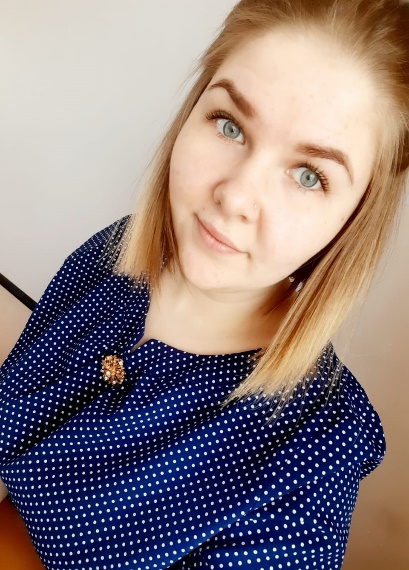 Светлорусова Инга Игоревна- воспитатель в ДОУГод рождения: 1999Образование: среднее профессиональное, Сведения об образовании: ГОУ СПО «Камчатский педагогический колледж»; квалификация: воспитатель детей дошкольного возраста; специальность: дошкольное образование.Стаж работы общий (полных лет): 8 мес.Стаж работы в данной должности (полных лет): 8 мес.Квалификационная категория: соответствие занимаемой должностиНаграды и благодарности: отсутствуетМое педагогическое кредо: «Мечтай, дерзай, твори – все для счастья детворы!»